TÝDENNÍ PLÁN POUTNÍKŮ 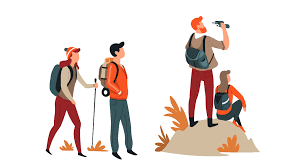 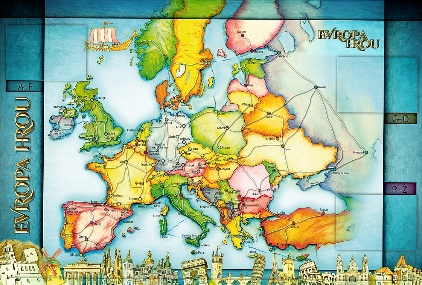       TŘÍDY 5. AMilí Poutníci a vážení rodiče, 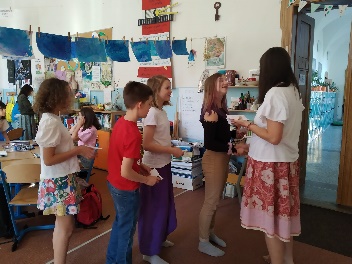 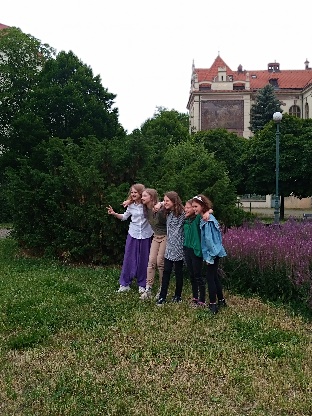 jdeme (nebo běžíme?) do úplného finále. V tomto týdnu budeme ještě vybírat učebnice z ČJ a AJ, tak je prosím dejte do pořádku. Někteří se bohužel asi nevyhnete menšímu poplatku za poškození učebnice. Dáme si do pořádku portfolio a celý šuplík, odnesete si postupně své výtvory a kufříky. Je potřeba na to myslet a přinést si na to vhodnou větší tašku.  Přespávání ve škole - úterý 21.6.Sraz před školou v 18.00, s sebou spacák, karimatku, spodní prádlo na druhý den, oblečení na spaní. K večeři zajistíme pizzu a pití (ze zůstatku v třídním fondu a švp). K snídani a případné svačině bychom si rádi užili „švédský stůl“. Prosíme maminky, tatínky, babičky,….o nějaké specialitky domácí sladké nebo slané kuchyně, trochu ovoce, zeleniny,…… tak abychom měli pěkné ráno a celý den  Předem děkujeme! Věci je možné donést do školy již v úterý ráno nebo během dne. Čeká nás úniková hra v tajemných večerních prostorách školy a společné sledování filmu. Ve čtvrtek 23. 6. navštívíme dopoledne divadelní představení, které nacvičili žáci Přírodní školy. Odchod ze školy během první hodiny, návrat v průběhu páté vyučovací hodiny. S sebou batůžek, deník, penál, svačinu, pití.  http://www.prirodniskola.cz/o-skole/skolni-projekty/navsteva-z-praveku/Odpoledne od 14:00 proběhne na zahradě naší školy program Lyčkohraní, podrobné informace najdete na web. stránkách školy nebo na plakátech ve škole. Krásný vstup do léta přejí Lucka, Alice a Věrka  43. TÝDEN  OD 20. 5. DO 24. 6. 2022 CO MĚ tento týden ČEKÁ MÉ POVINNOSTI A DOPORUČENÍ JAK SE HODNOTÍM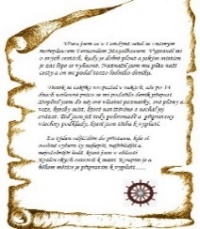 ČESKÝ JAZYKČTENÍTVOŘIVÉ PSANÍVyhledám a zkusím správně napsat přímou řeč. Uč. 106, 107.PS - dokončujiPoznávám literární žánry.Pondělní dílna:Představuji svou knihu, kterou čtu nebo jsem právě dočetl.Divadelní představení Přírodní školy: Návštěva z pravěku.Čtvrtek 23. 6.  Hodnocení a sebehodnocení posledního čtvrtletí. Deník str. 67ČESKÝ JAZYKČTENÍTVOŘIVÉ PSANÍVyhledám a zkusím správně napsat přímou řeč. Uč. 106, 107.PS - dokončujiPoznávám literární žánry.Pondělní dílna:Představuji svou knihu, kterou čtu nebo jsem právě dočetl.Divadelní představení Přírodní školy: Návštěva z pravěku.Čtvrtek 23. 6.  Hodnocení a sebehodnocení posledního čtvrtletí. Deník str. 67ČESKÝ JAZYKČTENÍTVOŘIVÉ PSANÍVyhledám a zkusím správně napsat přímou řeč. Uč. 106, 107.PS - dokončujiPoznávám literární žánry.Pondělní dílna:Představuji svou knihu, kterou čtu nebo jsem právě dočetl.Divadelní představení Přírodní školy: Návštěva z pravěku.Čtvrtek 23. 6.  Hodnocení a sebehodnocení posledního čtvrtletí. Deník str. 67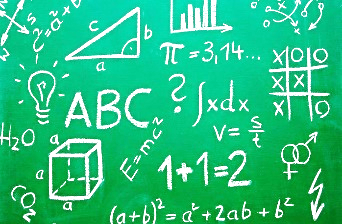 MATEMATIKAINFORMATIKAOpakuji a procvičuji. Převádím jednotky, počítám obsahy. Seznamuji se s tělesy:krychlí a kvádremPředstavuji prezentaci o evropské zemi – bonusy.Tvořím se svou skupinou prezentaci na zadaný podnebný pás.Prezentace v pátek 24.6.MATEMATIKAINFORMATIKAOpakuji a procvičuji. Převádím jednotky, počítám obsahy. Seznamuji se s tělesy:krychlí a kvádremPředstavuji prezentaci o evropské zemi – bonusy.Tvořím se svou skupinou prezentaci na zadaný podnebný pás.Prezentace v pátek 24.6.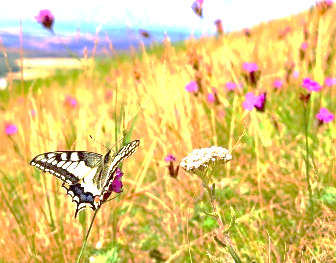 PŘÍRODNÍ VĚDYNa základě domluvených kritérií vypracuji ve skupině prezentaci o zadaném podnebném pásu. Prezentace v pátek 24. 6.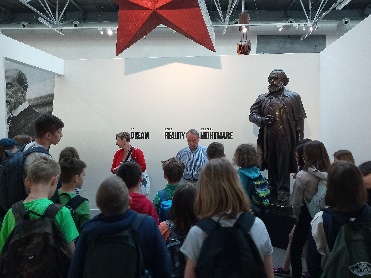 PŘÍRODNÍ VĚDYNa základě domluvených kritérií vypracuji ve skupině prezentaci o zadaném podnebném pásu. Prezentace v pátek 24. 6.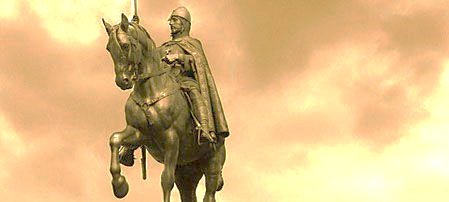 SPOLEČENSKÉ        VĚDYSleduji videa k historickým tématům.Divadelní představení Návštěva z pravěku, které vzniklo podle románu Petra Ginze (židovského chlapce, který pobýval v Terezíně, než byl deportován do konc. tábora)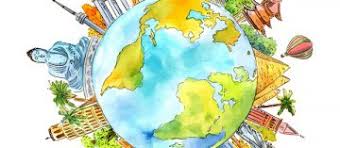 VÝCHOVYVV – titulní strana ročenkyTV – běh okolo školy, skok do dálkyPČ – třídím portfolioHV – hymny – poslech a porovnáváníOSV – hodnocení, sebehodnocení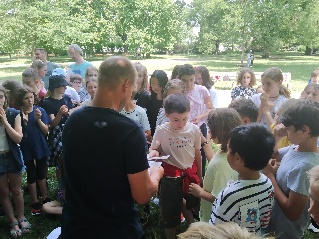 